HINT project præsenterer soloudstillingen Transparenser - med Kasper Kjeldgaard12. maj - 9. juni 2018PLADS artspace. Vestergade 62, Aarhus C

Fernisering: Fredag 11. maj kl.16-18Åbningstider: Onsdag - fredag kl.13-18, lørdag kl.11-15Artist talk: Kasper Kjeldgaard i samtale med Ane Fabricius Christiansenonsdag 6. juni kl.16.30 på kunstnerens værksted, Jægergaardsgade 156M, 8000 Aarhus CRundvisning på udstillingen ved Kasper Kjeldgaard: Fredag 25. maj kl. 15HINT project præsenterer soloudstillingen Transparenser – en installation af Kasper Kjeldgaards værker, særligt udviklet til PLADS artspace.Kasper Kjeldgaard arbejder både kunstnerisk eksperimenterende og brugsdesign-orienteret med de samme materialer og teknikker. Han er optaget af at arbejde med en række grundprincipper/naturlove, der er grundlæggende for, hvordan verden hænger sammen på et strukturelt og fysisk niveau; eksempelvis forhold omkring tyngde, rotation, centrering og friktion. Disse tematikker udforsker og udfordrer han i kompositioner som mobiler og stabiler, og i mere konkret designarbejde, som f.eks. lamper. 
I dette arbejde spiller kendskab til materialerne og det forfinede håndværk en afgørende rolle. Materialerne er nøje udvalgt på baggrund af deres iboende egenskaber, f.eks. er papir let og har en stor overflade, messing er tungt og glat, mens voks har en høj friktion. Disse egenskaber udforskes, manipuleres og sammensættes, så materialerne spiller sammen, ikke bare æstetisk, men i høj grad også funktionelt, både i værker og designobjekter.
Udstillingstitlen Transparenser henviser til Kasper Kjeldgaards arbejde med værkerne, og titlen peger bl.a. på materialernes lysgennemsigtighed. Men titlen refererer også til gennemsigtighed forstået som åbenhed og ærlighed i formgivningsprocessen. Materialerne og den måde værkerne er konstrueret på, skjuler ikke noget, men peger tilbage på de teknikker og den tid, der er indlejret i objekterne.Med udstillingen er Kasper Kjeldgaard interesseret i at undersøge overgangen og sammensmeltningen mellem materialerne papir, messing og voks. Voksen, der gennemvæder papiret, giver papiret en ny stabilitet og stivhed, og papiret bibringer den flydende voks udfoldelse i rummet, eller overflade. De to materialer overdrager så at sige deres egenskaber til hinanden og bliver til et fælles tredje. Et materiale, hvor det ikke kun er de visuelle og taktile udtryk, der er interessante, men i høj grad også de statiske og funktionelle egenskaber, der undersøges for på den måde at forstå materialets potentialer.Om Kasper Kjeldgaard:Kasper Kjeldgaard er uddannet som møbeldesigner fra KADK - Det Kongelige Danske Kunstakademis Skoler
for Arkitektur, Design og Konservering - i 2016. Han har siden deltaget i en række udstillinger i ind- og udland og været vist på messer som Miami/Basel 2016, FOG San Fransisco 2017 og MINDCRAFT17 i Milano. I september 2017 havde han sin første internationale soloudstilling hos Patrick Parrish Gallery i New York, og i år var han sammen med 14 andre danske designere og kunsthåndværkere udvalgt til udstillingen MINDCRAFT18 i april i Milano.  Billeder i høj opløsning kan downloades på:  https://www.dropbox.com/sh/lvq49b1shejalsp/AAD2-trf--4NkooE0gL2HpXga?dl=0Se også: HINT project  http://hintproject.dk/Kasper Kjeldgaard   http://kasperkasper.com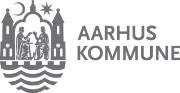 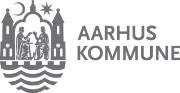 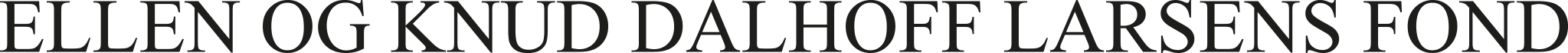 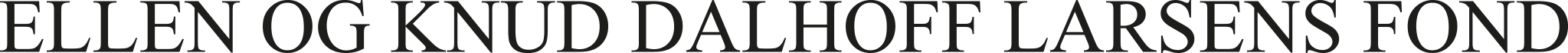 Udstilling er støttet af:                            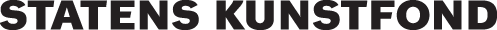 Med venlig hilsen,HINT projectSanne Ransby + Mariko Wadahint@hintproject.dkTlf. +45 2990 2519 (Sanne Ransby)